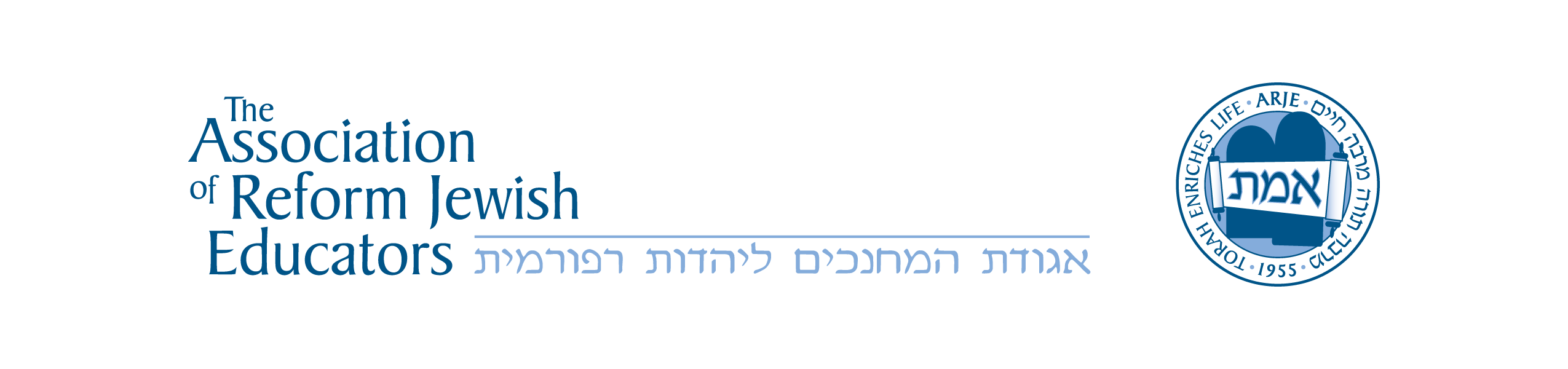 RETURN ORIGINAL TO:(Preferably by E-mail)Rabbi Stan Schickler, RJEAssociation of Reform Jewish Educators633 Third Avenue New York, NY  10017-6778						212-452-6510            sschickler@reformeducators.org❑	Director of Lifelong Jewish Learning (DoLJL) or Director of Lifelong Learning (DoLL)—Responsible for oversight of virtually all education in the congregation; supervises all education and educational administration personnelWhen a congregation seeks to hire a DoLJL or DoLL, it should consider how the position will be appropriately supported with additional educational and administrative staff, all of whom would be supervised by the DoJLL or DoLL	Director of Congregational Learning (DoCE)—Serves in an oversight capacity of the congregational school and has other congregational education responsibilities (which may or may not include supervision in the area[s] of youth programming, adult education, early childhood, and / or other areas of education)When a congregation seeks to hire a DoCE, it should consider how the position will be appropriately supported with additional educational and administrative staff, such as an Assistant Director of Congregational Education, all of whom would be supervised by the DoCE.❑	Religious School Director (RSD)—Primary responsibility is direction of the religious school	❑Assistant Religious School Director—May be hired to provide additional educational support to the		Religious School Director❑	School Administrator—Primarily responsible for administration of the school and perhaps some educational responsibilitiesThe Director of Congregational Learning is the senior education professional for the congregation.  With the supervision and collaboration of the Senior Rabbi, Executive Director, and Lay Leadership of the congregation, The Director of Congregational Learning will:Direct the congregation’s religious school program.  The Director will be responsible for developing and implementing the most compelling vision of superior supplementary religious education for the congregation:Developing programming and pedagogic structuresClass schedules and program offerings taking advantage of two-campus facilitiesTake advantage of technology; connect students to knowledge through online classes and video conferencesCreate a formal process for annual Curriculum review and development Hire and train appropriate staffFaculty training and supervisionProgram administration and budgetingSupervision of Assistant Director of Congregational LearningAdministration of Bar/Bat Mitzvah ProgramManagement of Bar/Bat Mitzvah CalendarManagement of preparation processDevelop and implement the most compelling vision of superior informal education and youth engagement.Supervise the congregation’s youth director in developing program structuresEstablish varied “portals of entry” for youth engagement and growthEstablish ‘School of Madrichim”/Leadership training for teens, set goals for teen participationWork with community Sheliach to develop relationships with educators and institutions in IsraelDevelop greater awareness of Israel through joint programing with various sectors of the Jewish community in Israel.  (People, Places, Music, Dance, Art, Food, Entrepreneurship and Ulpan, )Collaborate with staff and lay partners in building the congregation’s educational programsCollaborate with Director of Early Learning for Pre-school programmingCollaborate with Clergy and Director of Congregational Engagement on Adult learning programs and Temple-wide events Build meaningful collaboration with the VP of Education and the Education committeeDevelop initiatives to build community among the families in our programCreate family education programs and other initiatives to promote “Relational Judaism”Establish room-parent and other organizational tools to build community among studentsDEMOGRAPHICSNUMBER OF STUDENTS ENROLLED BY GRADEII.	DAYS AND TIMES OF CLASSESIII.	PROFESSIONAL STAFFDoes the professional staff undergo a regular performance review process ? How often ? Please include a description of this process, especially as it applies to the educator.All Professional staff have annual performance reviews.  Currently, the Director of Jewish Learning and Living is evaluated annually in a process of mutual review by the senior rabbi. The Director of Jewish Learning and Living performs evaluations for the Education and Youth Team, including the Associate Director, Youth Director, faculty, and educational administrative and support staff.IV.	FACILITIES  (East Campus / West Campus)V.	CONGREGATIONAL IDENTITYWhat are the three primary goals of your congregation/institution?Temple Beth El seeks to be the most compelling center of Jewish life in our area.  We endeavor to be a nexus of engagement for the many facets of Jewish spiritual enrichment – the celebration of the holy days of the Jewish calendar, the commemoration of sacred moments across the Jewish life-cycle, the study of Jewish wisdom and the embrace of our textual tradition, the formation of bonds of love and care amongst members of our congregation, service and outreach to the vulnerable and needy in our congregation and our community, advocacy for social justice, and support for the State of Israel and the Jewish people worldwide.  We want to create culture of learning where Jewish learning becomes a primary value for the members of our congregation and community, and to develop the most compelling educational programs possible to effect that cultural shift.What are the congregation’s/institution’s strengths?Temple Beth El seeks to be a congregation that uses its strengths and resources as a large congregation while maintaining the intimacy of a small synagogue. We achieve this through:Focusing our attention on building a culture of Relational Judaism, with special emphasis on nurturing individual relationships amongst members of the congregation, and with our clergy and professional teamConstantly improving our physical plant to be a platform to provide the foundation on which we can build excellence in programmingExtending ourselves, lay-leaders, clergy, and staff, to accommodate the individual needs of our members.What are the strengths of your educational program?Successful blending of formal and informal educational modelsCreating multiple portals of entry and engagement such as musical groups, retreats, teacher assistant program and mentoring, etc.Ongoing evaluation of programs/curriculum leading to the creation and implementation of innovative and creative activitiesIndividualization of B’nai Mitzvah process leading to an inspirational and transformative family experience.What qualities in your Educator are most important to the congregation/institution?Temple Beth El seeks to bring onto our team an educator who is: a visionary leader –someone who can articulate a vision of what excellence in Jewish education can look like, and inspire his/her team to implement that vision, a “Level 5” leader using the terminology of Jim Collins – someone who seeks to build greatness within the institution through an unwavering commitment to excellence.a collaborative leader who will work in tandem with a  passionate and talented team of clergy, educators, and professional staff.a passionate leader, someone whose love for Judaism and the Jewish people will inspire him/her to weave him/herself into the fabric of our congregation and community.a multi-faceted leader who combines superior talents in administration, supervision, and management with creativity and innovation.a thoughtful leader who will respect the wisdom of what has led our congregation to the success we enjoy, careful not to throw the baby out with the bathwater in taking us to the next level.The most important priorities of the congregation/institution’s Educator should be:Create a vision of how to build the most compelling and inspiring program of Jewish education possible.To build relationships with our congregation’s members, lay-leadership, and professional colleagues to integrate that vision into our congregational culture.Develop a culture of “customer service” in which we actively attend to the individual needs of member families.To effectively transition from the long tenure of one of our movement’s most respected colleagues to the next phase in our congregation’s educational program.Being able to combine top-notch administrative skills with creativity and innovation in programming and classrooms, and to institute cutting-edge methods taking best advantage of new technology and educational theory.The single most important thing an Educator needs to know about the congregation/institution is:Temple Beth El is a congregation that seeks to inspire each individual member family to grow in their commitment to Judaism and Jewish life through creating a culture of warmth, openness, accessibility and excellence. We believe in fostering community through individual touches; working with each family to maximize their spiritual growth and educational experience while working to be as flexible and creative as possible. The most important issues facing the congregation/institution in the next five years will be:The design and construction of new and renovated facilitiesThe implementation of a new dues/revenue modelThe development and implementation of our Adult Engagement InitiativeThe transition of leadership in our Educational ProgramContinued integration of a two-campus model into a holistic synagogue communityVI. 	INCUMBENT EDUCATORVII.	COMMUNITY ATTRACTIONSIX.	REMUNERATIONCHAIRPERSON OF THE EDUCATOR SEARCH COMMITTEEAt Temple Beth El, we believe we face an epochal shift in how the Jewish people will embrace Torah, tradition, and the Covenant of Israel.  For two millennia since the destruction of the Temple, the Jewish people held fast to the covenant through a combination of rabbinic innovation, personal faith, community mores, and an intolerant world.  Today, the Jewish people, especially in North America, find themselves in a position where the compelling authority of community mores and Jewish law no longer always holds sway.  We find ourselves in a “post-mitzvah” world, where the commanding voice of Torah no longer is simply heard from the outside, but from within the autonomous self.This presents the institution of the synagogue with a variety of new challenges and opportunities.  Synagogues can no longer depend on support and membership because “that’s just what we do.”  In order for synagogues to be successful, they must be centers of inspiration where members of the community find compelling worship and ritual life, programs for education and spiritual enrichment, opportunities for community service, social justice, and Tikkun Olam, and opportunities to enter into sacred partnership and holy relationships.  Temple Beth El seeks a visionary partner to help us create and sustain an educational platform that is at once inspiring and compelling.  It is our hope our next educator will seek to share his/her own passion for Judaism and Jewish life with our community and with students young, and not-so-young.  We also hope that our next leader will sink deep roots in our community and come to see Temple Beth El not simply as a place of employment, but as his/her synagogue, his/her “shul”, a community in which to lead, with his/her family, a rich and meaningful Jewish life. We look forward to building on the foundations of our award-winning educational program a center for learning that will serve as an inspiration not simply to our congregation’s students and families, but to others inside and outside our movement as the finest model of what synagogue education can be.  We hope to take advantage of the best practices and wisdom in our movement, and utilize contemporary technologies and systems to be the best we can possibly be.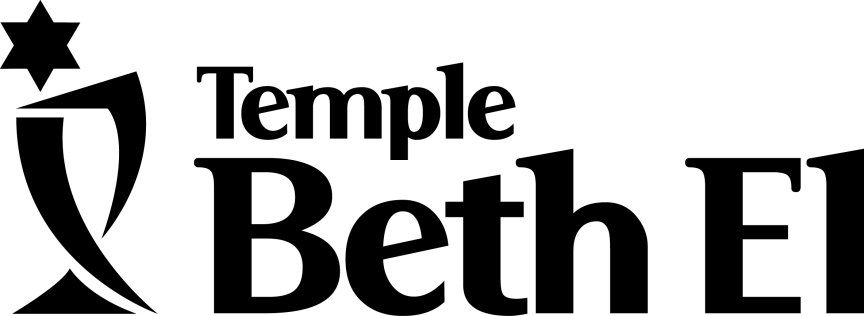 Mission Inspire a passionate commitment to Jewish life, learning, community and spiritual growth.VisionTemple Beth El of Boca Raton seeks to be a deeply compelling center of Reform Judaism, integrating the wisdom of Torah and tradition with the modern world in which we live.  Our congregation will:Welcome, involve and inspire all who enter, embracing the unique contributions of every individual.Reach out to the larger community to encourage participation in   synagogue life.Celebrate, grieve, heal and grow together through all seasons of life.Strive to be a learned community that questions, studies, and honors the gift of Torah and the covenant with God.Engage in inspiring worship and transformative experiences of Jewish spirituality.Share a love and responsibility for each other, our community and country, for Israel, and for the future of the Jewish people.EDUCATOR SEARCH APPLICATIONCONGREGATION/INSTITUTIONCONGREGATION/INSTITUTIONCONGREGATION/INSTITUTIONCONGREGATION/INSTITUTIONCONGREGATION/INSTITUTIONCONGREGATION/INSTITUTIONTemple Beth El of Boca RatonTemple Beth El of Boca RatonTemple Beth El of Boca RatonTemple Beth El of Boca RatonTemple Beth El of Boca RatonDATE OF APPLICATIONDATE OF APPLICATIONDATE OF APPLICATIONDATE OF APPLICATIONSTREET ADDRESSSTREET ADDRESSSTREET ADDRESS333 SW 4th Ave.333 SW 4th Ave.333 SW 4th Ave.333 SW 4th Ave.333 SW 4th Ave.333 SW 4th Ave.333 SW 4th Ave.333 SW 4th Ave.333 SW 4th Ave.333 SW 4th Ave.333 SW 4th Ave.333 SW 4th Ave.333 SW 4th Ave.CITY, STATE/PROVINCE, ZIP CODE/POSTAL ZONECITY, STATE/PROVINCE, ZIP CODE/POSTAL ZONECITY, STATE/PROVINCE, ZIP CODE/POSTAL ZONECITY, STATE/PROVINCE, ZIP CODE/POSTAL ZONECITY, STATE/PROVINCE, ZIP CODE/POSTAL ZONECITY, STATE/PROVINCE, ZIP CODE/POSTAL ZONECITY, STATE/PROVINCE, ZIP CODE/POSTAL ZONEBoca Raton, FL  33432Boca Raton, FL  33432Boca Raton, FL  33432Boca Raton, FL  33432Boca Raton, FL  33432Boca Raton, FL  33432Boca Raton, FL  33432Boca Raton, FL  33432Boca Raton, FL  33432TELEPHONE NUMBER TELEPHONE NUMBER TELEPHONE NUMBER TELEPHONE NUMBER TELEPHONE NUMBER 561-391-8900561-391-8900561-391-8900FAX561-395-8913561-395-8913561-395-8913561-395-8913561-395-8913561-395-8913561-395-8913E-MAILtbejob333@gmail.comtbejob333@gmail.comtbejob333@gmail.comtbejob333@gmail.comtbejob333@gmail.comtbejob333@gmail.comtbejob333@gmail.comWEBSITEWEBSITEwww.tbeboca.orgwww.tbeboca.orgwww.tbeboca.orgwww.tbeboca.orgwww.tbeboca.orgwww.tbeboca.orgURJ DISTRICTURJ DISTRICTURJ DISTRICTURJ DISTRICTSouth FloridaSouth FloridaSouth FloridaSouth FloridaDATE POSITION IS AVAILABLEDATE POSITION IS AVAILABLEDATE POSITION IS AVAILABLEDATE POSITION IS AVAILABLEDATE POSITION IS AVAILABLEJuly 1, 2017July 1, 2017July 1, 2017POSITION TITLEPOSITION TITLEDirector of Congregational LearningDirector of Congregational LearningDirector of Congregational LearningDirector of Congregational LearningDirector of Congregational LearningDirector of Congregational LearningDirector of Congregational LearningDirector of Congregational LearningDirector of Congregational LearningDirector of Congregational LearningFULL or PART-TIMEFULL or PART-TIMEFullFullPLEASE INCLUDE A JOB DESCRIPTION WITH THIS APPLICATIONTOTAL NUMBER OFFAMILY UNITSTOTAL NUMBER OFFAMILY UNITS# OF FAMILIES WITH CHILDREN IN THERELIGIOUS SCHOOLTOTAL # OF STUDENTS IN THE RELIGIOUS SCHOOLAVERAGE # OF ANNUAL B’NAI MITZVAHTHIS YEAR1465146536357475FIVE YEARS AGO1303130338263278FUTURE DEMOGRAPHIC PROJECTIONS AREFUTURE DEMOGRAPHIC PROJECTIONS AREModest growthModest growthModest growthModest growthPreKKK123456789101112373735426164676989341729219OTHER (specify):OTHER (specify):DAY CARE70+70+PARENTS’ DAY OUTEARLY CHILDHOOD210 (including childcare)OTHER (specify):OTHER (specify):Mommy and Me - 17Mommy and Me - 17Mommy and Me - 17Mommy and Me - 17Mommy and Me - 17HEBREW BEGINS IN GRADE                      HEBREW BEGINS IN GRADE                      3AND CONTINUES THROUGH GRADE     AND CONTINUES THROUGH GRADE     6CONFIRMATION BEGINS IN GRADECONFIRMATION BEGINS IN GRADE10ADULT PROGRAMMINGyesyesyesyesJEWISH PARENTING PROGRAMMINGJEWISH PARENTING PROGRAMMINGyesyesCAMPS (URJ REGIONAL AND CONGREGATIONAL)CAMPS (URJ REGIONAL AND CONGREGATIONAL)CAMPS (URJ REGIONAL AND CONGREGATIONAL)CAMPS (URJ REGIONAL AND CONGREGATIONAL)URJ Camp Coleman – 6 Points Sports CampURJ Camp Coleman – 6 Points Sports CampURJ Camp Coleman – 6 Points Sports CampURJ Camp Coleman – 6 Points Sports CampURJ Camp Coleman – 6 Points Sports CampRELIGIOUS SCHOOLRELIGIOUS SCHOOLRELIGIOUS SCHOOLHEBREW SCHOOLCONFIRMATIONPOST-CONFIRMATIONSun. 9:30-12:00 orSun. 9:30-1:30 including HebrewTu. 7:00-8:30 Grades 7-9(every other week plus electives at variety of times)Sun. 9:30-12:00 orSun. 9:30-1:30 including HebrewTu. 7:00-8:30 Grades 7-9(every other week plus electives at variety of times)Sun. 9:30-12:00 orSun. 9:30-1:30 including HebrewTu. 7:00-8:30 Grades 7-9(every other week plus electives at variety of times)Sun., Tu., Th. 4:30-6:00Tu. 7:00-8:30 weeklyTu. 7:00-8:30 monthlyWEEKDAY EARLY CHILDHOODWEEKDAY EARLY CHILDHOODWEEKDAY EARLY CHILDHOODDAY CARE PARENTING/FAMILY PROGRAMMMINGPARENTS’ DAY OUTM-F - 7:00am - 6:00pmM-F - 7:00am - 6:00pmM-F - 7:00am - 6:00pmM-F 7:00am - 6:00pmCAMP(CONGREGATION ONLY)CAMP(CONGREGATION ONLY)Summers and holidays - M-F 7:00am-6:00pmInfant - PreKSummers and holidays - M-F 7:00am-6:00pmInfant - PreKSummers and holidays - M-F 7:00am-6:00pmInfant - PreKSummers and holidays - M-F 7:00am-6:00pmInfant - PreKOTHER (specify)Even if they will not be associated with the congregation next year, please list the names of all current professional staff members. Indicate if their position is full-time or part-time and their years of service with the congregation.  Additional lines are provided for other staff positions, if applicable.Even if they will not be associated with the congregation next year, please list the names of all current professional staff members. Indicate if their position is full-time or part-time and their years of service with the congregation.  Additional lines are provided for other staff positions, if applicable.Even if they will not be associated with the congregation next year, please list the names of all current professional staff members. Indicate if their position is full-time or part-time and their years of service with the congregation.  Additional lines are provided for other staff positions, if applicable.Even if they will not be associated with the congregation next year, please list the names of all current professional staff members. Indicate if their position is full-time or part-time and their years of service with the congregation.  Additional lines are provided for other staff positions, if applicable.NAMEFULL or PART-TIMEYEARS SERVEDSENIOR RABBIDaniel LevinFULL13ASSOCIATE RABBIJessica Spitalnic BrockmanFULL15ASSOCIATE RABBIGreg WeismanFULL3CANTORLori ShapiroFULL11CANTORIAL SOLOISTMichelle Auslander Cohen3/42EDUCATORRobin Eisenberg, RJEFULL32ASSISTANT EDUCATOR K-6Amanda BrezinskiFULL2ASSISTANT EDUCATOR 7-12Julianne WolfbergFULL8DIRECTOR OF EARLY LEARNING CENTERCindy KorshinFULL4ASST. DIR.  OF EARLY LEARNING CENTERRoni GrafFULL2EXECUTIVE DIRECTORStephen KaufmanFULL4DIRECTOR OF CONGREGATIONAL ENGAGEMENTElinor JosephsonFULL1DIRECTOR OF COMMUNICATIONSSusan StalloneFULL7DIRECTOR OF DEVELOPMENTEliza Prince-AtiasFULL4DIRECTOR OF FINANCEMark EricksonFULL2DIRECTOR OF FACILITIESJason ReasorFULL10MEMBERSHIP COORDINATORRachael Rand3/43DIRECTOR OF MAUSOLEUMDavid OneyFULL4SECRETARIES/ADMINISTRATIVE ASSISTANTSSECRETARIES/ADMINISTRATIVE ASSISTANTSFULL or PART-TIMEYEARS SERVEDTO EDUCATOR(S)2FULL1 AND 15TO RABBI(S)2FULL6 AND 13TO CANTOR(S)TO ADMINSTRATION4FULL3, 9, 3, 13TO FINANCE2FULL7, 15NUMBER OF TEACHERSNUMBER OF TEACHERSNUMBER OF TEACHERSSPECIALISTSSPECIALISTSSITE SUPERVISOR 11ART1UPPER SCHOOL COORDINATOR11PRIMARY66COMPUTERINTERMEDIATE66DANCEUPPER1010DRAMABAR / BAT MITZVAH (INCLUDING CLERGY AND TUTORS)1010HEBREW8HIGH SCHOOL / POST B’NAI MITZVAH (SEE UPPER)SPECIAL NEEDS2ARE THERE ANY FULL-TIME TEACHERS ?NONOLIBRARIANCUSTODIAL STAFF (specify full or part-time)CUSTODIAL STAFF (specify full or part-time)TWO CAMPUSES – ALL FULL TIMEEAST CAMPUS 4WEST CAMPUS 3TWO CAMPUSES – ALL FULL TIMEEAST CAMPUS 4WEST CAMPUS 3TWO CAMPUSES – ALL FULL TIMEEAST CAMPUS 4WEST CAMPUS 3SANCTUARYSANCTUARYYES /NONUMBER OF CLASSROOMSNUMBER OF CLASSROOMSEAST 20 - WEST 12EAST 20 - WEST 12CHAPELCHAPELYES/NOART ROOMART ROOMNONOLIBRARY/MEDIA CENTERLIBRARY/MEDIA CENTERYES/YESMUSIC ROOMMUSIC ROOMSOCIAL HALL / AUDITORIUMSOCIAL HALL / AUDITORIUMYES/NOYOUTH LOUNGEYOUTH LOUNGEYES/NOYES/NOSANCTUARY / SOCIAL HALL COMBINATIONSANCTUARY / SOCIAL HALL COMBINATIONYES/NOTEACHER RESOURCE CENTERTEACHER RESOURCE CENTERYES/YESYES/YESSTUDENT LEARNING CENTERSTUDENT LEARNING CENTERNO/NOEDUCATOR’S OFFICEEDUCATOR’S OFFICEYES/YESYES/YESCOMPUTER ROOMCOMPUTER ROOMYES/NOYES/NOOTHER (SPECIFY)OTHER (SPECIFY)IS THE EARLY CHILDHOOD FACILITY SHARED WITH RELIGIOUS SCHOOL ?IS THE EARLY CHILDHOOD FACILITY SHARED WITH RELIGIOUS SCHOOL ?IS THE EARLY CHILDHOOD FACILITY SHARED WITH RELIGIOUS SCHOOL ?IS THE EARLY CHILDHOOD FACILITY SHARED WITH RELIGIOUS SCHOOL ?IS THE EARLY CHILDHOOD FACILITY SHARED WITH RELIGIOUS SCHOOL ?INFANT ROOMS - NOPRESCHOOL ROOMS - YESINFANT ROOMS - NOPRESCHOOL ROOMS - YESAGE of BUILDINGS:EASTWESTSANCTUARY397SCHOOL33, 177OFFICE AREA177If there is a satellite facility, please describe it. Include size, distance from main facility, age, days/hours spent on that site, etc.Temple Beth El has two campus facilities.  Our original campus, the Schaefer Family Campus, was built in 1977 and had several additions to expand facilities for education and youth.  Our satellite campus, the Beck Family Campus, was opened in 2009 and is approximately 10 miles north and west of our original facility. The Beck Family campus currently is home to our childcare and preschool programs, as well as our religious school programs.  Ritual takes place almost exclusively at the Schaefer Family campus, with the exception of regular "Tot Shabbat" services and periodic Family Services at the Beck Family Campus.  We recently completed a $15+ million capital and endowment campaign to renovate and expand our facilities, including the redesign and expansion of the entrance, Chapel, offices, and program spaces on the Schaefer Family Campus, and the addition of a “splash pad”, basketball court, and multi-purpose building on the Beck Family Campus.The Congregation / Institution was founded in The Congregation / Institution was founded in The Congregation / Institution was founded in 19671967and became a  member of the URJ (UAHC) inand became a  member of the URJ (UAHC) inand became a  member of the URJ (UAHC) in1973The Shabbat prayer book used isMishkan T'FilahMishkan T'FilahMishkan T'FilahMishkan T'FilahMishkan T'FilahMishkan T'FilahMishkan T'FilahMishkan T'FilahThe High Holy Day machzor used isThe High Holy Day machzor used isMishkan HaNefeshMishkan HaNefeshMishkan HaNefeshMishkan HaNefeshMishkan HaNefeshMishkan HaNefeshMishkan HaNefeshHas the Religious School received ARJE Accreditation ?Has the Religious School received ARJE Accreditation ?Has the Religious School received ARJE Accreditation ?Has the Religious School received ARJE Accreditation ?Yes – 5 timesYes – 5 timesIf yes, in what year ?20132013Has the current educator been informed that the congregation / institution is in placement ?Has the current educator been informed that the congregation / institution is in placement ?YesOn what date will the current educator relinquish his/her position ?June 30, 2017June 30, 2017General population of locationGeneral population of locationGeneral population of location150,000Total Jewish population65,000JEWISH INSTITUTIONS IN AREAJEWISH INSTITUTIONS IN AREAJEWISH INSTITUTIONS IN AREA17 – you name it, it’s here.17 – you name it, it’s here.17 – you name it, it’s here.JCCJCCJCCYesYesYesFederationFederationFederationYesYesYesJewish Family ServiceJewish Family ServiceJewish Family ServiceYesYesYesCentral Jewish Education AgencyCentral Jewish Education AgencyCentral Jewish Education AgencyEducators Council through FederationEducators Council through FederationEducators Council through FederationJewish Day School (which grades) ?Jewish Day School (which grades) ?Jewish Day School (which grades) ?Donna Klein Jewish Academy (Community Day School) – K-12Hillel Academy (Modern Orthodox) – K-8Weinbaum Yeshiva High School (Orthodox) 9-12Torah Academy (Orthodox) – K-8Donna Klein Jewish Academy (Community Day School) – K-12Hillel Academy (Modern Orthodox) – K-8Weinbaum Yeshiva High School (Orthodox) 9-12Torah Academy (Orthodox) – K-8Donna Klein Jewish Academy (Community Day School) – K-12Hillel Academy (Modern Orthodox) – K-8Weinbaum Yeshiva High School (Orthodox) 9-12Torah Academy (Orthodox) – K-8OtherMajority of members’ children attend public school, private school, or Jewish day school ?Majority of members’ children attend public school, private school, or Jewish day school ?Majority of members’ children attend public school, private school, or Jewish day school ?The majority go to Public School with a significant number at several private schools.The majority go to Public School with a significant number at several private schools.The majority go to Public School with a significant number at several private schools.Colleges, universities and music conservatories in the area includeColleges, universities and music conservatories in the area includeFlorida Atlantic University; Lynn University; Palm Beach State College; within an hour (University of Miami, Florida International University, Nova Southeastern University)Florida Atlantic University; Lynn University; Palm Beach State College; within an hour (University of Miami, Florida International University, Nova Southeastern University)Florida Atlantic University; Lynn University; Palm Beach State College; within an hour (University of Miami, Florida International University, Nova Southeastern University)Florida Atlantic University; Lynn University; Palm Beach State College; within an hour (University of Miami, Florida International University, Nova Southeastern University)What cultural opportunities are available (e.g., symphony, opera, museum, theatre, sports, etc.) ?What cultural opportunities are available (e.g., symphony, opera, museum, theatre, sports, etc.) ?Boca Raton hosts many cultural opportunities, including orchestra, concerts, an art museum, and regional theater.  In Fort Lauderdale and West Palm Beach, just ½ hour away, there are major concert and theater venues. Miami is 45 minutes away and hosts significant cultural opportunities, including the New World Symphony, two major theaters, and more.  Miami hosts major sports teams in football, basketball, baseball, ice-hockey, and soccer.  Fort Lauderdale is home to major league baseball spring training.Boca Raton hosts many cultural opportunities, including orchestra, concerts, an art museum, and regional theater.  In Fort Lauderdale and West Palm Beach, just ½ hour away, there are major concert and theater venues. Miami is 45 minutes away and hosts significant cultural opportunities, including the New World Symphony, two major theaters, and more.  Miami hosts major sports teams in football, basketball, baseball, ice-hockey, and soccer.  Fort Lauderdale is home to major league baseball spring training.Boca Raton hosts many cultural opportunities, including orchestra, concerts, an art museum, and regional theater.  In Fort Lauderdale and West Palm Beach, just ½ hour away, there are major concert and theater venues. Miami is 45 minutes away and hosts significant cultural opportunities, including the New World Symphony, two major theaters, and more.  Miami hosts major sports teams in football, basketball, baseball, ice-hockey, and soccer.  Fort Lauderdale is home to major league baseball spring training.Boca Raton hosts many cultural opportunities, including orchestra, concerts, an art museum, and regional theater.  In Fort Lauderdale and West Palm Beach, just ½ hour away, there are major concert and theater venues. Miami is 45 minutes away and hosts significant cultural opportunities, including the New World Symphony, two major theaters, and more.  Miami hosts major sports teams in football, basketball, baseball, ice-hockey, and soccer.  Fort Lauderdale is home to major league baseball spring training.INDICATE EITHER A SPECIFIC FIGURE OR A SPECIFIC RANGE.  The “Proposed Salary” section should read, for example, “the salary range is $60,000-$70,000” or “the minimum salary base is $60,000” or “the maximum salary is $80,000.”  PLEASE DO NOT WRITE “negotiable”, or “open,” or “not yet determined” with no numbers included. Without this information, your position will not be included in the ARJE’s placement listings. It is also highly recommended that you not list remuneration as a “package.”INDICATE EITHER A SPECIFIC FIGURE OR A SPECIFIC RANGE.  The “Proposed Salary” section should read, for example, “the salary range is $60,000-$70,000” or “the minimum salary base is $60,000” or “the maximum salary is $80,000.”  PLEASE DO NOT WRITE “negotiable”, or “open,” or “not yet determined” with no numbers included. Without this information, your position will not be included in the ARJE’s placement listings. It is also highly recommended that you not list remuneration as a “package.”PROPOSED SALARY or SALARY RANGE$95,000+ commensurate with experiencePercentage of pension (RPB) in addition to salary (15% recommended) 15%Length of original contract (two years recommended)Two yearsSTANDARD BENEFITS FOR THE EDUCATOR, IN ADDITION TO SALARYSTANDARD BENEFITS FOR THE EDUCATOR, IN ADDITION TO SALARYSTANDARD BENEFITS FOR THE EDUCATOR, IN ADDITION TO SALARYSTANDARD BENEFITS FOR THE EDUCATOR, IN ADDITION TO SALARYSTANDARD BENEFITS FOR THE EDUCATOR, IN ADDITION TO SALARYSTANDARD BENEFITS FOR THE EDUCATOR, IN ADDITION TO SALARYSTANDARD BENEFITS FOR THE EDUCATOR, IN ADDITION TO SALARYSTANDARD BENEFITS FOR THE EDUCATOR, IN ADDITION TO SALARYSTANDARD BENEFITS FOR THE EDUCATOR, IN ADDITION TO SALARYMedical-HospitalizationMoving AllowanceBooks & PeriodicalsBooks & PeriodicalsSabbaticalMajor Medical InsuranceProfessional DuesCongregational MembershipCongregational MembershipCell PhoneDental InsuranceARJE ConferenceReligious School TuitionReligious School TuitionLaptop ComputerLong Term Disability InsuranceURJ BiennialEarly Childhood TuitionEarly Childhood TuitionIsrael TripsRegional URJ GatheringOther (please specify)Car allowanceCar allowanceCar allowanceCar allowanceCar allowanceCar allowanceCar allowanceCar allowanceSocial Security is required by Federal LawSocial Security is required by Federal LawSocial Security is required by Federal LawSocial Security is required by Federal LawSocial Security is required by Federal LawSocial Security is required by Federal LawSocial Security is required by Federal LawSocial Security is required by Federal LawSocial Security is required by Federal LawIs this position being listed with any other professional placement service ?   Is this position being listed with any other professional placement service ?   Is this position being listed with any other professional placement service ?   Is this position being listed with any other professional placement service ?   Is this position being listed with any other professional placement service ?   YesYesYesYesIf “YES” please indicate which one and the title by which it is being listedIf “YES” please indicate which one and the title by which it is being listedIf “YES” please indicate which one and the title by which it is being listedIf “YES” please indicate which one and the title by which it is being listedIf “YES” please indicate which one and the title by which it is being listedCCARCCARCCARCCARIn making this request to the ARJE PLACEMENT SERVICE, the congregation/institution agrees that it willIn making this request to the ARJE PLACEMENT SERVICE, the congregation/institution agrees that it willAAIn keeping with the high ideals of Reform Judaism, not exclude a candidate from consideration based on age, gender, sexual orientation or marital status;BKeep the ARJE Placement Service informed of ALL interviews and their outcomes;CReimburse all travel and related expenses for an Educator invited for an interview;DArrange the terms of its contract and/or letter of agreement with its Educator-Designate following the principles of the document entitled GUIDELINE FOR EDUCATOR CONGREGATIONAL RELATIONSHIPS (“The Blue Book”), as adopted and recommended May 1988 by the Board of Trustees of the Union of American Hebrew Congregations, the Central Conference of American Rabbis, and the National Association of Temple Educators;EOn acceptance of the contract and/or letter of intent by both the congregation/institution and the Educator-Designate, forward a copy of the contract and/or letter of agreement for the files of the Placement Service, ALL files being confidential.FNOTIFY THE ARJE PLACEMENT OFFICE OF THE NAME OF THE EDUCATOR-DESIGNATE WHEN THE SEARCH IS FINALIZED.Name of person completing this form and position in congregation / institutionRabbi Daniel Levin – Senior RabbiBarry Podolsky - PresidentSignatureRabbi Dan LevinBarry PodolskyNAMENAMEKaryn HoffmanKaryn HoffmanKaryn HoffmanKaryn HoffmanPOSITIONPOSITIONVP EducationVP EducationSTREET ADDRESSSTREET ADDRESSSTREET ADDRESSTemple Beth El – 333 SW 4th Ave.Temple Beth El – 333 SW 4th Ave.Temple Beth El – 333 SW 4th Ave.Temple Beth El – 333 SW 4th Ave.Temple Beth El – 333 SW 4th Ave.Temple Beth El – 333 SW 4th Ave.Temple Beth El – 333 SW 4th Ave.CITY, STATE/PROVINCE, ZIP CODE/POSTAL ZONECITY, STATE/PROVINCE, ZIP CODE/POSTAL ZONECITY, STATE/PROVINCE, ZIP CODE/POSTAL ZONECITY, STATE/PROVINCE, ZIP CODE/POSTAL ZONECITY, STATE/PROVINCE, ZIP CODE/POSTAL ZONEBoca Raton, FL  33432Boca Raton, FL  33432Boca Raton, FL  33432Boca Raton, FL  33432Boca Raton, FL  33432TELEPHONE NUMBER TELEPHONE NUMBER TELEPHONE NUMBER TELEPHONE NUMBER 561-391-8900561-391-8900FAX561-395-8913561-395-8913561-395-8913E-MAILtbejob333@gmail.comtbejob333@gmail.comtbejob333@gmail.comtbejob333@gmail.comtbejob333@gmail.comtbejob333@gmail.comtbejob333@gmail.comtbejob333@gmail.comtbejob333@gmail.comResumes of applicants should be sent to the following persons e-mail address(es) (please include more than one e-mail address):Resumes of applicants should be sent to the following persons e-mail address(es) (please include more than one e-mail address):Resumes of applicants should be sent to the following persons e-mail address(es) (please include more than one e-mail address):Resumes of applicants should be sent to the following persons e-mail address(es) (please include more than one e-mail address):Resumes of applicants should be sent to the following persons e-mail address(es) (please include more than one e-mail address):Resumes of applicants should be sent to the following persons e-mail address(es) (please include more than one e-mail address):Resumes of applicants should be sent to the following persons e-mail address(es) (please include more than one e-mail address):Resumes of applicants should be sent to the following persons e-mail address(es) (please include more than one e-mail address):Resumes of applicants should be sent to the following persons e-mail address(es) (please include more than one e-mail address):Resumes of applicants should be sent to the following persons e-mail address(es) (please include more than one e-mail address):tbejob333@gmail.comtbejob333@gmail.comtbejob333@gmail.comtbejob333@gmail.comtbejob333@gmail.comtbejob333@gmail.comtbejob333@gmail.comtbejob333@gmail.comtbejob333@gmail.com